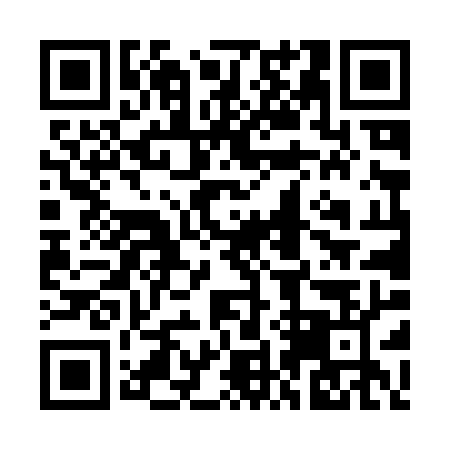 Ramadan times for Abdul Razaq, PakistanMon 11 Mar 2024 - Wed 10 Apr 2024High Latitude Method: Angle Based RulePrayer Calculation Method: University of Islamic SciencesAsar Calculation Method: ShafiPrayer times provided by https://www.salahtimes.comDateDayFajrSuhurSunriseDhuhrAsrIftarMaghribIsha11Mon5:225:226:4012:364:006:336:337:5112Tue5:215:216:3912:364:006:336:337:5113Wed5:205:206:3812:364:006:346:347:5214Thu5:195:196:3712:354:006:346:347:5315Fri5:175:176:3612:354:006:356:357:5316Sat5:165:166:3512:354:006:356:357:5417Sun5:155:156:3312:344:016:366:367:5418Mon5:145:146:3212:344:016:376:377:5519Tue5:135:136:3112:344:016:376:377:5620Wed5:125:126:3012:344:016:386:387:5621Thu5:105:106:2912:334:016:386:387:5722Fri5:095:096:2812:334:016:396:397:5723Sat5:085:086:2712:334:016:396:397:5824Sun5:075:076:2512:324:016:406:407:5925Mon5:055:056:2412:324:016:406:407:5926Tue5:045:046:2312:324:016:416:418:0027Wed5:035:036:2212:324:016:426:428:0128Thu5:025:026:2112:314:016:426:428:0129Fri5:005:006:2012:314:016:436:438:0230Sat4:594:596:1812:314:016:436:438:0331Sun4:584:586:1712:304:016:446:448:031Mon4:574:576:1612:304:016:446:448:042Tue4:554:556:1512:304:016:456:458:053Wed4:544:546:1412:294:016:456:458:054Thu4:534:536:1312:294:016:466:468:065Fri4:524:526:1212:294:006:466:468:076Sat4:504:506:1112:294:006:476:478:077Sun4:494:496:0912:284:006:486:488:088Mon4:484:486:0812:284:006:486:488:099Tue4:474:476:0712:284:006:496:498:0910Wed4:454:456:0612:274:006:496:498:10